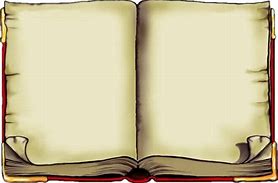 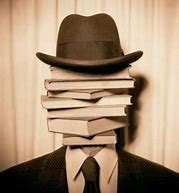 PROGRESSION 4èmeMéfions-nous des apparences… double, duel et dualité !Chapitres Thème(s) au programme abordé(s)Objectifs-ProblématiquesParcours de lecture-Œuvres intégrales, groupements de textes, lectures cursivesMéthodes S’exprimer… à l’écrit et à l’oralHistoire des arts-Langue et culture de l’AntiquitéProgression grammaticale1.La fiction pour interroger le réel /Individu et société : confrontation de valeurs Bonne nouvelle ! (« Rien que la vérité toute la vérité »)Que nous donne à voir Maupassant de la société du XIXème siècle ? Approche de l’écriture réaliste et naturaliste Identifier au travers de plusieurs nouvelles les motifs récurrentsStructure et rythme du récit au service de la moraleGT/OIEntrée en matière : du fait divers à la nouvelle littéraireSur les traces de Mme Loisel dans « La Parure » de Maupassant. Lecture croisée avec « Les bijoux » Le pendant masculin de Mathilde… M.Leras dans « Promenade » de MaupassantQuand la promenade devient « cauchemar »… « La Nuit » de MaupassantPrise de contactOrganisation du lutinPrise en main du lutinPrésentation du blog de la classe (projet webmanuel : doc, doc, entrez !)La recherche documentaire Travail autour de la consigne pour une auto-évaluation efficaceLa prise de parole au sein du groupe classe et entre pairs (travail en îlots)Formuler des hypothèses de lecture. Le lecteur en-quêteur. Travail autour du brouillon : l’art de tâtonner.Transposer un texte réaliste en un poèmeLa métamorphose de Paris au XIXème siècleLa peinture réaliste et impressionniste : réalisation d’un album illustré et commenté à partir des « Bijoux » (padlet)Visionnage de l’adaptation cinématographique de « La Parure », Claude Chabrol, 2006 Repérer et construire- Les grands en-jeux de la phrase : simple et complexe, orale et écrite- Le rôle de la ponctuation- La cohérence textuelle : reprises nominales et pronominales2.Dire l’amour /La ville, lieu de tous les possiblesSi Paris m’était récité…En quoi le Paris des poètes permet-il d’exprimer le sentiment amoureux ? Découverte de poèmes lyriques et de leurs caractéristiques stylistiquesLa plasticité de l’écriture poétique pour mieux servir le sentiment amoureuxFaire percevoir la liaison intime entre le travail de la langue et une vision singulière de la ville qui devient museGT/OIParis au fil des siècles : anthologie pluri-artistiquePromenade avec Apollinaire : « Zone », « Le Pont Mirabeau », « La chanson du mal-aimé » (extrait)Donner du sens à une table des matières (Alcools)Du brouillon d’écrivain au brouillon d’élève. L’art de faire évoluer, d’améliorer son écrit. Mise en voix du poème réalisé au chapitre précédent (travail de groupe). Donner à entendre les règles de la versification (enregistrement)Quand la poésie s’écoute : « Le Pont Mirabeau » lu par Apollinaire, chanté par Régiani et Marc LavoineLe calligramme pour dire autrement ses sentiments- Les accords sujet-verbe- Les terminaisons verbales en [é] et [è]- Imparfait, présent et passé composéObserver et enrichir- Identification des compléments du verbe et des expansions du nom3.La fiction pour interroger le réel /La ville, lieu de tous les possiblesBizarre, bizarre ! Le cas étrange du Dr Jekyll et de Mr Hyde de StevensonDe quelle manière le fantastique interroge-t-il la dualité humaine ?Approche de l’écriture fantastique Identifier dans une œuvre intégrale les motifs du fantastiqueNarrateur et point de vue au service de l’expression du douteLa morale du livreOI Tout et son contraire : Le bien et le malPassion et raisonScience et conscienceL’enfer londonien : un cadre propice à l’émergence d’une atmosphère fantastiquePlaisir de lire n°1 : le fantastique à la « une » (au choix : La citadelle des cauchemars de Lehman, La mécanique du diable de Pullman, Reste avec moi de Montella, La photo qui tue de Horowitz, Le livre dont vous êtes la victime de Ténor)Du déploiement de la pensée à l’art de la synthèse : la carte mentaleDu brouillon à la copie finale : stratégies de relectureA la frontière des sous-genres. Ecriture longue : élaborer un hors-série de nouvelles fantastique, réaliste, policière… par le biais d’un support collaboratif (pad + madmagz)S’emparer d’une couverture de livre. Appel à la confrontation pour diversifier les hypothèses de lectureLe mythe de Narcisse- L’adjectif… fonctions (épithète et attribut) et accords- L’accord du participe passé4.Informer, s’informer, déformer /Individu et société : confrontations de valeursLa voix d’un indigné : L’histoire de Claude Gueux de V.Hugo, un fait pas si divers que celaFaut-il déformer, voire transformer l’information pour agir sur le monde ? Les caractéristiques de la presseLes spécificités de la descriptionL’engagement de l’auteurGT/OILa manipulation de l’information dans les médiasClaude Gueux… Du fait divers à la nouvellePortrait (subjectif) d’un « héros »Développer son esprit critiqueS’essayer à l’interview et à l’écriture journalistiqueLa photo de presseManipuler et styliser- La voix passive- Les paroles rapportées : directes et indirectes- Les emplois de « que »- La concordance des temps / conjugaison du futur et du conditionnel5. Individu et société : confrontations de valeurs /La fiction pour interroger le réelAccusé, levez-vous ! Procès du héros, procès de la justiceEn quoi l’itinéraire d’un « héros » peut-elle servir à interroger les valeurs d’une société ?Identifier thèse/argument/exempleConvaincre et persuaderProcédés oratoiresLa théorie de l’hérédité selon ZolaGTDu procès de Julien Sorel dans Le Rouge et le Noir de Stendhal…A celui de Jacques Lantier dans La Bête humaine de Zola…En passant par celui de Claude GueuxPlaisir de lire n°2 : Injustices en tous genres (aux choix : Un combat d’hiver de Mourlevat, Hé, petite ! de Yael Hassan, Entre chiens et loups de Malorie Blackman, Sa Majesté des mouches de Golding,  Tout doit disparaître de M.Ollivier)Organiser ses idéesUtiliser ses notes à bon escientEcrire un paragraphe argumentéPrendre part à un débat oral / étayer son point de vue / Se faire l’avocat du diableExtraits de L’Abolition de Jean-Daniel Verhaeghe6.Individu et société : confrontations de valeursLa voie de révoltés : Lever de rideau sur L’île des esclaves de MarivauxComment par le genre théâtral l’auteur réussit-il à dénoncer les inégalités sociales ? L’action dramatique au service des valeurs qu’elle met en scène Initiation aux idées des LumièresOIInverser les rôles et donc les valeurs : Maître/esclaveEtre/paraîtrePréciosité/sobriétéTravailler sa mémoireImproviser sans perdre le filExpliquer ses choix(Se) jouer des inégalitésLa mode au XVIIIème siècle autour de caricature de PoissonCaptations de L’île des esclaves de Irina BrookExprimer et argumenter- Variations autour de la phrase complexe- Les connecteurs logiques- Ponctuation et types de phrases- Impératif ou subjonctif ?7. Individu et société : confrontations de valeurs /Dire l’amourMasculin/féminin : mode d’emploi ! (L’avenir de l’homme, c’est la femme…)Comment l’expression de l’amour donne-t-il à lire une critique de l’Homme et de la société ?Lyrisme et humourVariations autour d’un motif : la fuite du tempsGTRonsard, Queneau, Vian (l’amour, source de chantage et de consommation)Bilan de l’année(reprise en spiralaire des principales compétences abordées)Bilan de l’année (reprise en spiralaire des principales compétences abordées)Carpe diem ! Observation des principales caractéristiques des Vanités